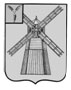 АДМИНИСТРАЦИЯ ПИТЕРСКОГО МУНИЦИПАЛЬНОГО РАЙОНА САРАТОВСКОЙ ОБЛАСТИР А С П О Р Я Ж Е Н И Еот 06 октября 2023 года №137-рс. ПитеркаОб установлении режима повышенной готовности на территории Нивского, Новотульского и Питерского муниципальных образований Питерского муниципального района Саратовской областиВ соответствии с Федеральным законом от 21 декабря 1994 года №68-ФЗ «О защите населения и территорий от чрезвычайных ситуаций природного и техногенного характера», постановлением Правительства Российской Федерации от 21 мая 2007 года №304 «О классификации чрезвычайных ситуаций природного и техногенного характера»,  с  протоколом  комиссии по предупреждению и ликвидации чрезвычайных ситуаций и обеспечению пожарной безопасности администрации Питерского муниципального района №13 от 06 октября 2023года., в связи со сложившейся критической ситуацией и ухудшением обстановки, на территории Нивского муниципального образования, Новотульского муниципального образования и Питерского муниципальных образований Питерского муниципального района Саратовской области, связанное с маловодьем в водоемах, руководствуясь Уставом Питерского муниципального района:Установить режим повышенной готовности для органов управления и сил Питерского муниципального звена Саратовской территориальной подсистемы единой государственной системы предупреждения и ликвидации чрезвычайных ситуаций с 06 октября 2023 года.Определить границу зоны действия режима повышенной готовности в пределах Нивского муниципального образования, Новотульского муниципального образования, Питерского муниципального образования Питерского муниципального района.Установить в границах зоны повышенной готовности местный уровень реагирования.4. Рекомендовать главам Нивского муниципального образования, Новотульского муниципального образования и Питерского муниципального образования Питерского муниципального района:- обеспечить постоянный мониторинг складывающейся обстановки, связанной с маловодьем (срок-постоянно);- обеспечить, при необходимости, подвоз питьевой и технической воды населению п.Трудовик Новотульского муниципального образования, п.Нива, п.Руновский Нивского муниципального образования, с.Запрудное Питерского муниципального образования, организациям, предприятиям и учреждениям; (до снятия режима);- обеспечить и поддерживать в постоянной готовности силы и средства муниципального звена СТП РСЧС к работе в экстремальных условиях (до снятия режима);- разработать комплексный план мероприятий по ликвидации и минимизации последствий связанной с маловодьем;5. Экономической группе администрации Питерского муниципального района, после доведения финансовым управлением администрации Питерского муниципального района бюджетных ассигнований, заключить договор на подачу воды с ГМП ФГБУ «Управление «Саратовмеливодхоз» в срок до 10 октября 2023года.6. Привлечь к выполнению работ ГМП ФГБУ «Управление «Саратовмеливодхоз», ДНТ «Степь».7. Руководителем работ по ликвидации последствий, связанной с маловодьем на водоемах пруд «Нижний», пруд п.Руновский Нивского муниципального образования, пруд «Латышев», п.Трудовик Новотульского муниципального образования, пруд «Чижи» Питерского муниципального образования Питерского муниципального района, назначить первого заместителя главы администрации Питерского муниципального района.  8. Руководителю муниципального казенного учреждения «Единая дежурно- диспетчерская служба Питерского муниципального района» - Волох Л.А. в пределах компетенции проводить сбор информации связанной с маловодьем на водоемах Нивского муниципального образования, Новотульского муниципального образования, Питерского муниципального образования Питерского муниципального района, повлекшее за собой критическую ситуацию с обеспечением водоснабжения населения, с последующим предоставлением информации председателю комиссии по предупреждению и ликвидации чрезвычайных ситуаций и обеспечению пожарной безопасности при администрации Питерского муниципального района, а также формализованные документы в Центр управления кризисными ситуациями Главного Управления министерства по чрезвычайным ситуациям России по Саратовской области.9. Настоящее распоряжение вступает в силу с момента опубликования на официальном сайте администрации Питерского муниципального района Саратовской области в информационно–телекоммуникационной сети «Интернет» по адресу: http://питерка.рф.10. Контроль за исполнением настоящего распоряжение оставляю за собой.Глава муниципального района                                                           Д.Н. Живайкин